Stagione Sportiva 2020/2021Comunicato Ufficiale N° 108 del 01/06/2021SOMMARIOSOMMARIO	1COMUNICAZIONI DELLA F.I.G.C.	1COMUNICAZIONI DELLA L.N.D.	1COMUNICAZIONI DEL COMITATO REGIONALE	1NOTIZIE SU ATTIVITÀ AGONISTICA	1ECCELLENZA	1RISULTATI	1GIUDICE SPORTIVO	2PROGRAMMA GARE	3PROSSIMI TURNI	3ECCELLENZA	3COMUNICAZIONI DELLA F.I.G.C.COMUNICAZIONI DELLA L.N.D.COMUNICAZIONI DEL COMITATO REGIONALENOTIZIE SU ATTIVITÀ AGONISTICAECCELLENZARISULTATIRISULTATI UFFICIALI GARE DEL 30/05/2021Si trascrivono qui di seguito i risultati ufficiali delle gare disputateGIUDICE SPORTIVOIl Giudice Sportivo, Avv. Claudio Romagnoli, con l'assistenza del segretario Angelo Castellana, nella seduta del 01/06/2021, ha adottato le decisioni che di seguito integralmente si riportano:GARE DEL 29/ 5/2021 PROVVEDIMENTI DISCIPLINARI In base alle risultanze degli atti ufficiali sono state deliberate le seguenti sanzioni disciplinari. ALLENATORI AMMONIZIONE (I INFR) CALCIATORI NON ESPULSI AMMONIZIONE (II INFR) GARE DEL 30/ 5/2021 PROVVEDIMENTI DISCIPLINARI In base alle risultanze degli atti ufficiali sono state deliberate le seguenti sanzioni disciplinari. ALLENATORI SQUALIFICA FINO AL 5/ 6/2021 Per proteste nei confronti dell'arbitro. Allontanato AMMONIZIONE (III INFR) CALCIATORI ESPULSI SQUALIFICA PER UNA GARA EFFETTIVA CALCIATORI NON ESPULSI SQUALIFICA PER UNA GARA EFFETTIVA PER RECIDIVITA' IN AMMONIZIONE (V INFR) AMMONIZIONE CON DIFFIDA (IV INFR) AMMONIZIONE (VII INFR) AMMONIZIONE (III INFR) AMMONIZIONE (II INFR) AMMONIZIONE (I INFR) 		F.to IL SEGRETARIO			F.to IL GIUDICE SPORTIVO		    Angelo Castellana				        Claudio RomagnoliPROGRAMMA GAREPROSSIMI TURNIECCELLENZAGIRONE A - 4 GiornataGIRONE A - 5 GiornataGIRONE B - 4 GiornataGIRONE B - 5 GiornataLe ammende irrogate con il presente comunicato dovranno pervenire a questo Comitato entro e non oltre il 11/06/2021.Pubblicato in Ancona ed affisso all’albo del C.R. M. il 01/06/2021.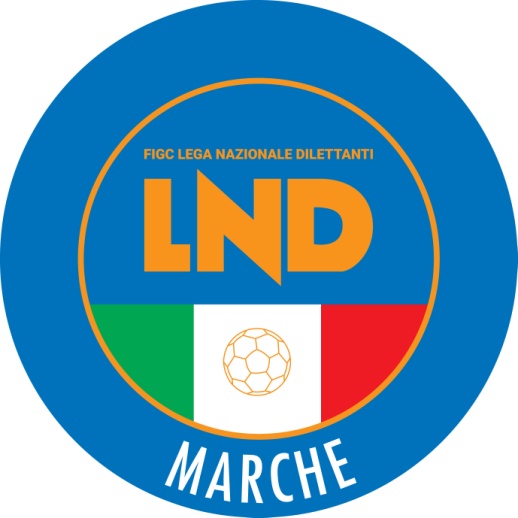 Federazione Italiana Giuoco CalcioLega Nazionale DilettantiCOMITATO REGIONALE MARCHEVia Schiavoni, snc - 60131 ANCONACENTRALINO: 071 285601 - FAX: 071 28560403sito internet: www.figcmarche.it                          e-mail: crlnd.marche01@figc.itpec: marche@pec.figcmarche.itROSSINI SAMUELE(MONTEFANO CALCIO A R.L.) CAMILLONI FEDERICO(MONTEFANO CALCIO A R.L.) GIGLI LORENZO(MONTEFANO CALCIO A R.L.) GIANDOMENICO LUIGI(VALDICHIENTI PONTE) ZAZZETTA MASSIMILIANO(GROTTAMMARE C. 1899 ARL) BONINSEGNI MARCO(ANCONITANA A.S.D.) ZANDRI DAVIDE(FORSEMPRONESE 1949 SD.ARL) PESARESI DENIS(F.C. VIGOR SENIGALLIA) MAGNANELLI LUCA(ANCONITANA A.S.D.) FISCALETTI STEFANO(ATLETICO AZZURRA COLLI) CARMINUCCI ANDREA(GROTTAMMARE C. 1899 ARL) MALLUS MARCO(GROTTAMMARE C. 1899 ARL) PETRINI FRANCESCO(PORTO D ASCOLI S.R.L.) FORO FILIPPO(SANGIUSTESE M.G.) MISTURA ENRICO(JESINA CALCIO SRL) FILIPPONI DANIELE(CALCIO ATLETICO ASCOLI) PORFIRI FEDERICO(GROTTAMMARE C. 1899 ARL) BRACALENTE ANDREA(VALDICHIENTI PONTE) MUZI MARCO(VALDICHIENTI PONTE) BARTOLI FILIPPO(ANCONITANA A.S.D.) COLONNA MARCO(ANCONITANA A.S.D.) IORI MAURO(CALCIO ATLETICO ASCOLI) NICOLOSI MATTEO(CALCIO ATLETICO ASCOLI) NACCIARRITI ENRICO(F.C. VIGOR SENIGALLIA) MARONGIU LUCA(FORSEMPRONESE 1949 SD.ARL) PANDOLFI LEONARDO(FORSEMPRONESE 1949 SD.ARL) IOVANNISCI GIANMARCO(GROTTAMMARE C. 1899 ARL) GIOVANNINI LUCA(JESINA CALCIO SRL) SAMPAOLESI MASSIMILIANO(JESINA CALCIO SRL) GANCI MASSIMO(SANGIUSTESE M.G.) STORTINI JACOPO(VALDICHIENTI PONTE) TAVONI SIMONE(VALDICHIENTI PONTE) PESARESI ALESSANDRO(F.C. VIGOR SENIGALLIA) SIENA ANDREA(F.C. VIGOR SENIGALLIA) FINORI ALESSANDRO(GROTTAMMARE C. 1899 ARL) TOMASSETTI ANTHONY(SANGIUSTESE M.G.) TASSETTI NICOLO(VALDICHIENTI PONTE) Squadra 1Squadra 2A/RData/OraImpiantoLocalita' ImpiantoIndirizzo ImpiantoATLETICO GALLO COLBORDOLOANCONITANA A.S.D.R02/06/2021 16:30465 COMUNALE GALLO DI PETRIANOPETRIANOVIA MULINO DEL PASSOFORSEMPRONESE 1949 SD.ARLJESINA CALCIO SRLR02/06/2021 16:30413 COMUNALE "M.BONCI"FOSSOMBRONEPIAZZALE GRANDE TORINOMONTEFANO CALCIO A R.L.F.C. VIGOR SENIGALLIAR02/06/2021 16:30311 COMUNALE "DELL'IMMACOLATA"MONTEFANOVIA IMBRECCIATASquadra 1Squadra 2A/RData/OraImpiantoLocalita' ImpiantoIndirizzo ImpiantoANCONITANA A.S.D.MONTEFANO CALCIO A R.L.R06/06/2021 16:301000 STADIO DEL CONEROANCONAFRAZ.VARANO STRADA CAMERANENSEF.C. VIGOR SENIGALLIAFORSEMPRONESE 1949 SD.ARLR06/06/2021 16:3092 STADIO COMUNALE "G.BIANCHELLI"SENIGALLIAVIA MONTENEROJESINA CALCIO SRLATLETICO GALLO COLBORDOLOR06/06/2021 16:3046 COMUNALE "PACIFICO CAROTTI"JESIVIALE CAVALLOTTI 39Squadra 1Squadra 2A/RData/OraImpiantoLocalita' ImpiantoIndirizzo ImpiantoATLETICO AZZURRA COLLIGROTTAMMARE C. 1899 ARLR02/06/2021 16:30144 COMUNALE COLLE VACCAROCOLLI DEL TRONTOVIA COLLE VACCAROCALCIO ATLETICO ASCOLIPORTO D ASCOLI S.R.L.R02/06/2021 16:307035 CAMPO "A" PICCHIO VILLAGEASCOLI PICENOVIA DELLA BONIFICAVALDICHIENTI PONTESANGIUSTESE M.G.R02/06/2021 16:30314 COMUNALE VILLA SAN FILIPPOMONTE SAN GIUSTOVIA MAGELLANO - V.S. FILIPPOSquadra 1Squadra 2A/RData/OraImpiantoLocalita' ImpiantoIndirizzo ImpiantoGROTTAMMARE C. 1899 ARLVALDICHIENTI PONTER06/06/2021 16:30170 COMUNALE "PIRANI"GROTTAMMAREVIA SAN MARTINOPORTO D ASCOLI S.R.L.ATLETICO AZZURRA COLLIR06/06/2021 16:30222 "CIARROCCHI" PORTO D'ASCOLISAN BENEDETTO DEL TRONTOVIA STURZOSANGIUSTESE M.G.CALCIO ATLETICO ASCOLIR06/06/2021 16:30187 STADIO COMUNALE "LA CROCE"MONTEGRANAROVIA LA CROCE  Il Segretario(Angelo Castellana)Il Presidente(Ivo Panichi)